Час литературного дайвинга «Богатство кубанских морей»     Бескрайние водные просторы во все времена притягивали внимание человека. Ведь глубоко под водой существует целый мир, скрытый от нашего взгляда.
    25 ноября для учащихся СОШ № 3 2 «в» класса был проведен час литературного дайвинга «Богатство кубанских морей».    Библиотекарь помогла ребятам познакомиться поближе с морскими обитателями подводного царства. 
    Дети с большим интересом совершили необычное виртуальное путешествие в глубины кубанских морей, узнали многие тайны подводного мира и повстречали там как хорошо знакомых морских обитателей, так и тех, о существовании которых они даже не подозревали.
    Отгадывали веселые морские загадки, с удовольствием участвовали в различных играх, конкурсах, посмотрели видеоролик «Обитатели чёрного моря».     Ребята активно отвечали на вопросы, делились своими знаниями.
В завершении мероприятия юные читатели с интересом  перелистывали и рассматривали красочные иллюстрации книг и журналов, в которых много интересной и  познавательной информации об уникальном мире морских обитателей.
    Путешествие в подводный мир вызвало у детей массу впечатлений и положительных эмоций!Для нее волна - качели,  И плывет она без цели  Ниоткуда в никуда,  Вся прозрачна как вода.(медуза) И на суше, и в воде — Носит дом с собой везде. 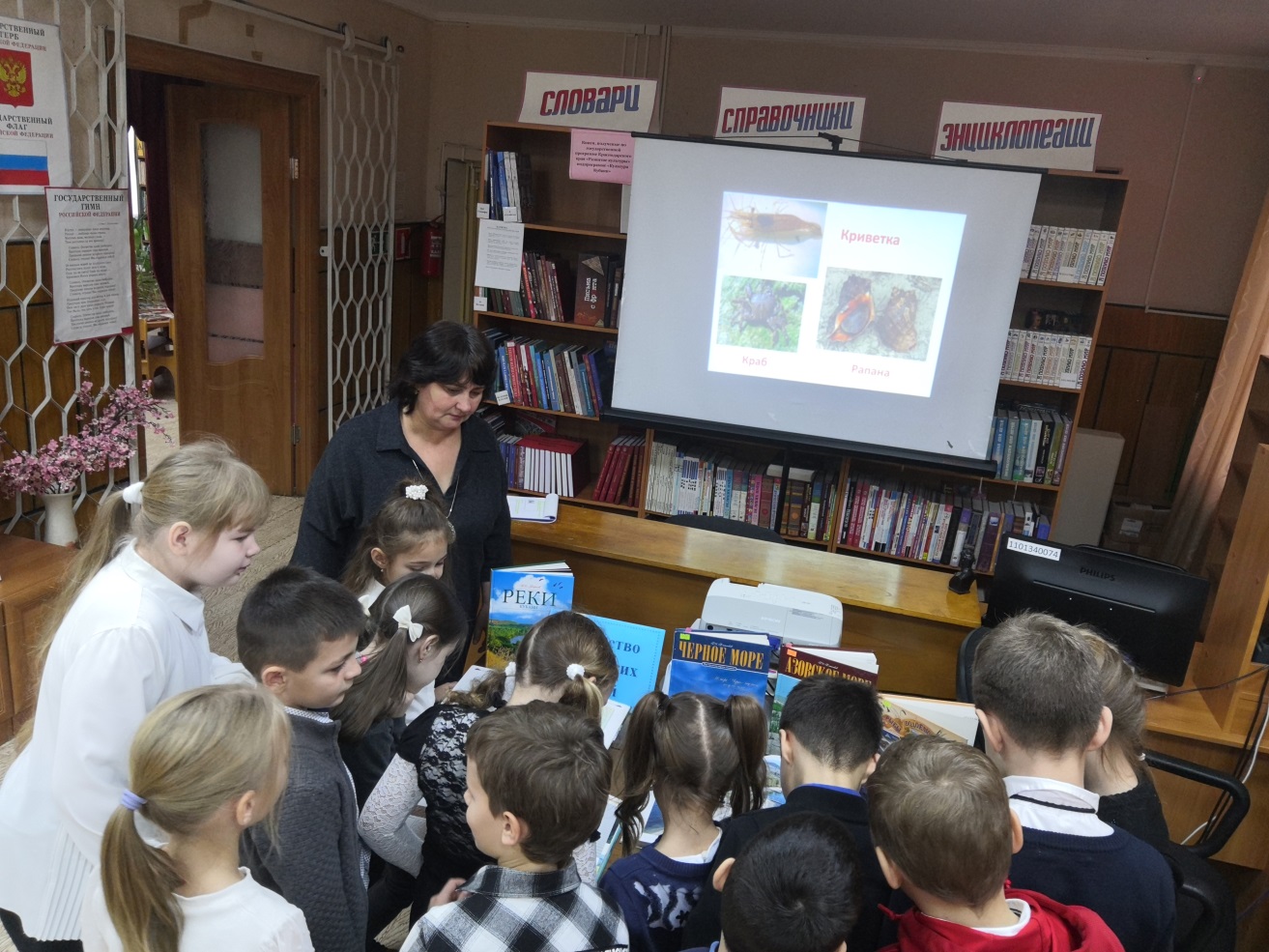 